Соблюдай правила, если заболел!           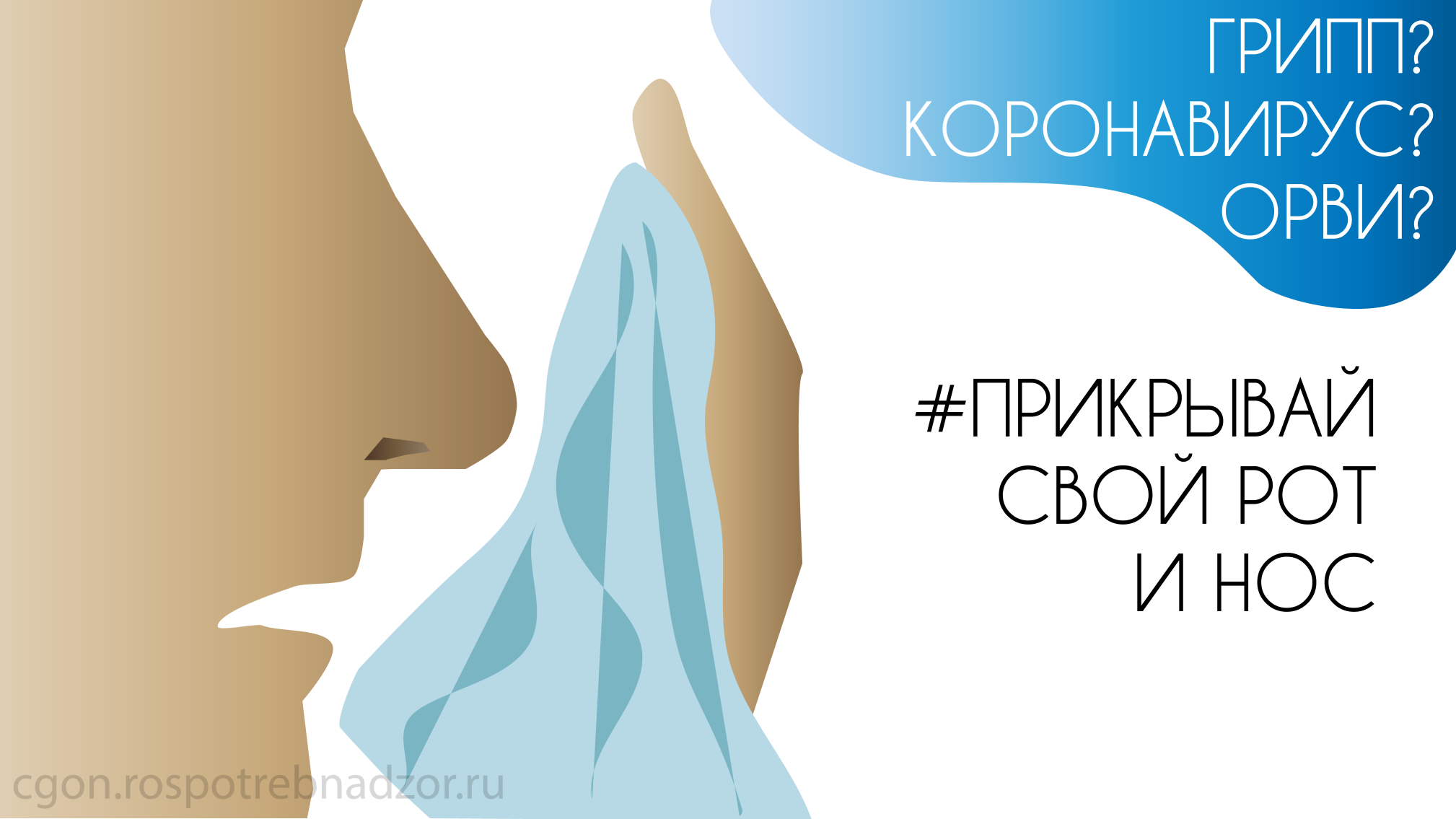 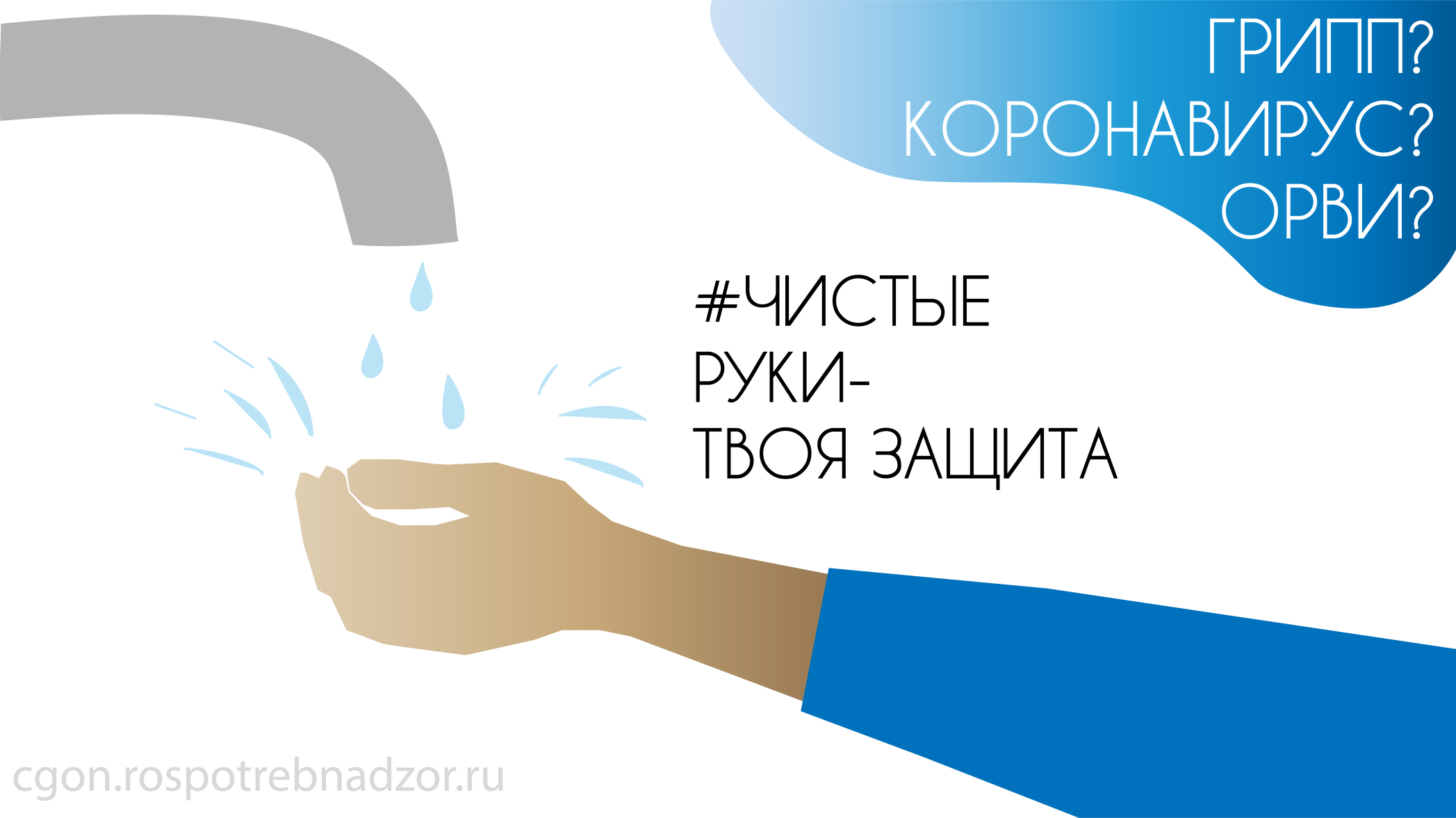 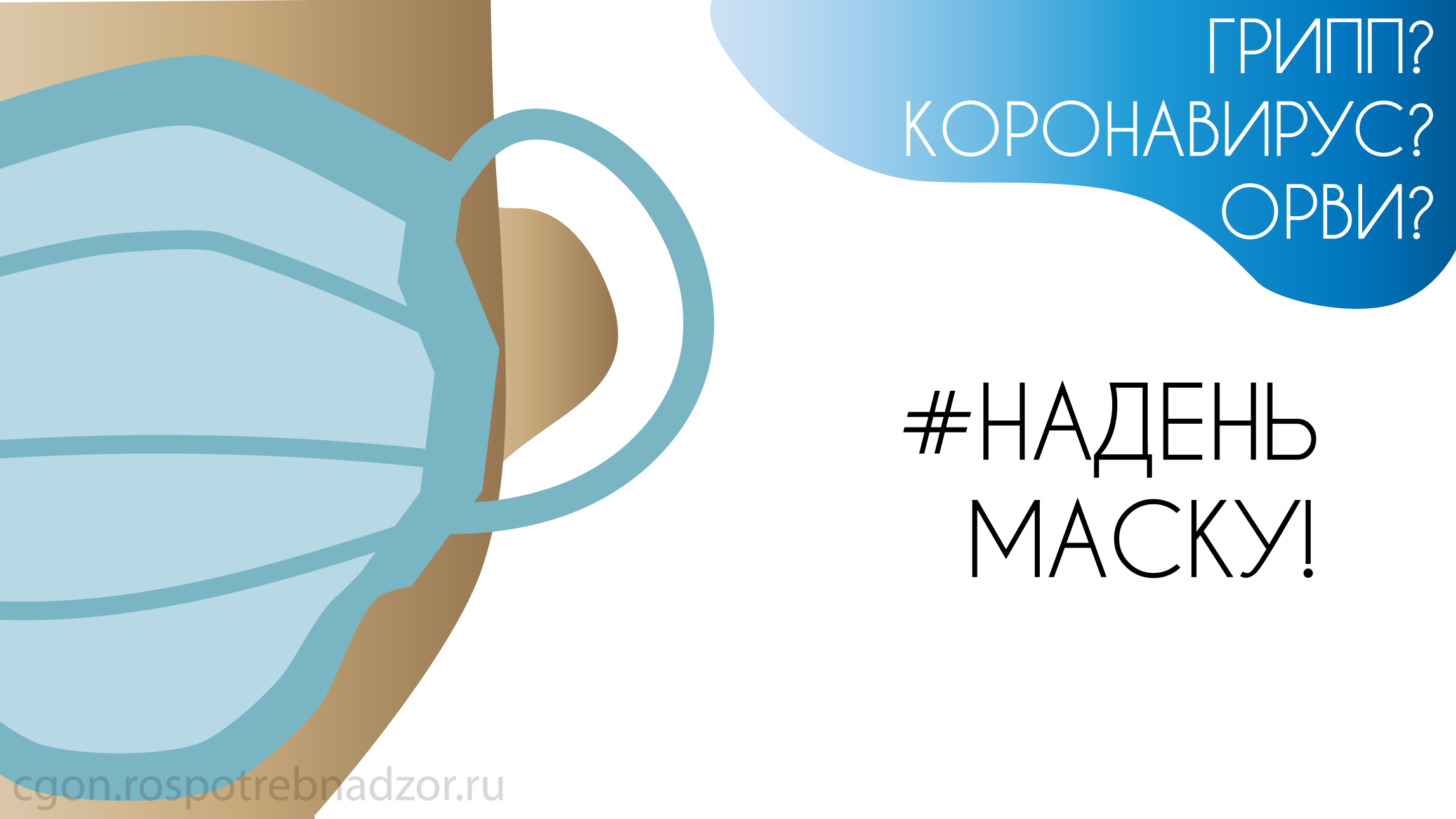 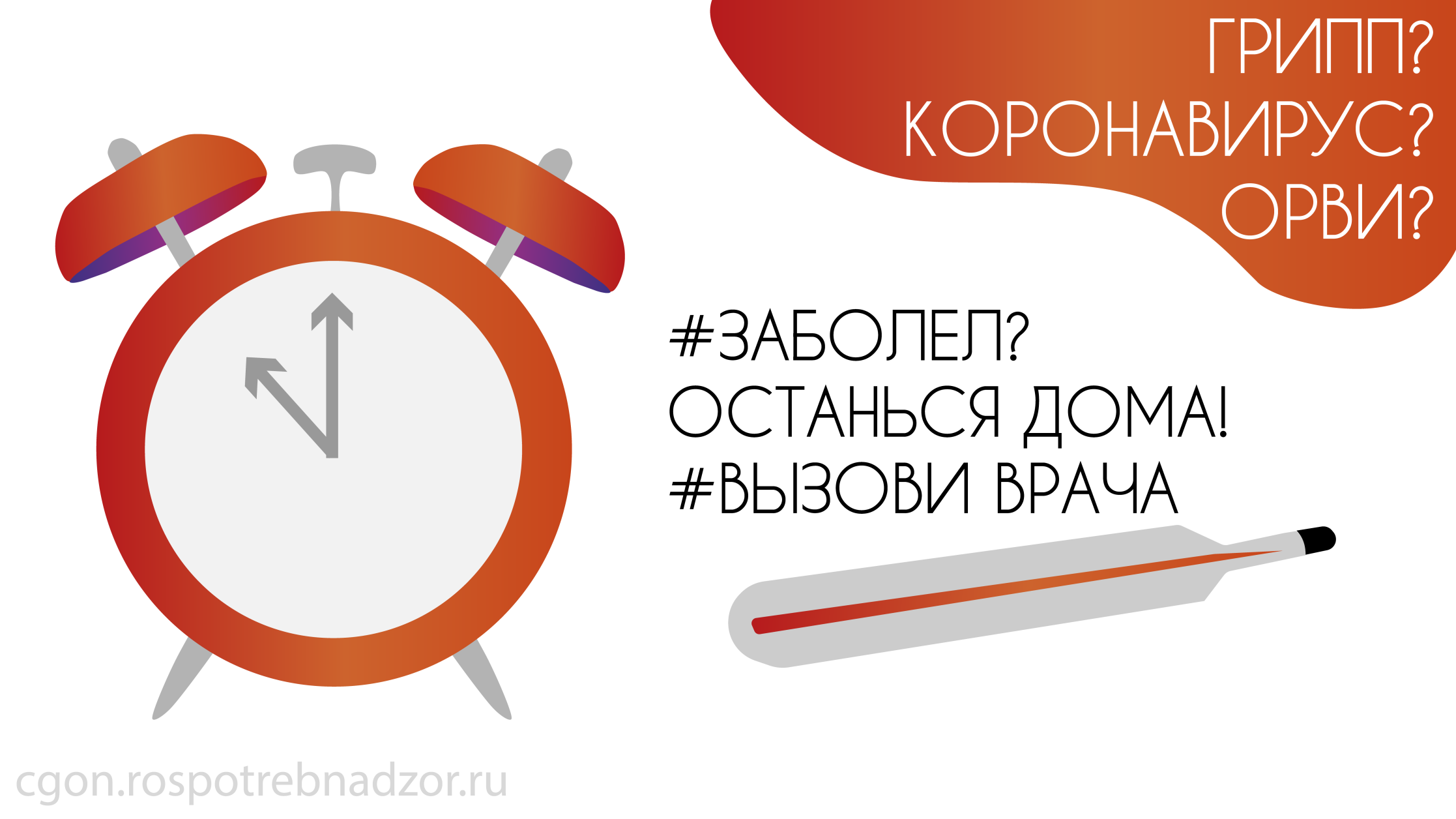 